10Муниципальное бюджетное общеобразовательное учреждение"Многопрофильная школа № 17 имени маршала инженерных войскА.И.Прошлякова"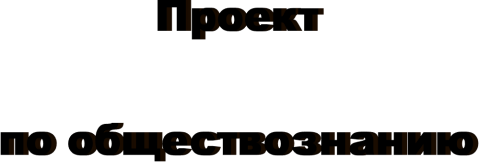 Подготовил: Ученица 9Г класса П. Иванова, Д. Воронина, А. СидоровРуководитель:       Чувина  М .А.Рязань 2022 гСодержаниеВведениеПрава - правила, обеспечивающие защиту достоинства и свободы каждого отдельногочеловека. В современном обществе обострена проблема прав подростков, ведь в нашей стране лица, не достигшие 18-ти лет, являются детьми, которым необходима защита.Актуальность:В современном обществе проблема защиты прав и свобод человека занимает одно изведущих мест в международных отношениях. В России проблема защиты прав детей и подростков  особенно обострена. Все чаще и чаще мы сталкиваемся с нарушением прав подростков в основных сферах их жизнедеятельности: образовании, медицинском и социальном обслуживании,воспитании в семье и специальных учреждениях. Всё чаще и чаще дети сбегают из дома в связи с нарушениями их прав. Насилию в семье ежегодно подвергаются около 2 миллионов  детей вподростковом возрасте. Поэтому проблема соблюдения и защиты прав подростков имеет большую актуальность в современном мире.Объект исследования – права подростков, предмет исследования – виды прав подростков .Цель работы:Изучить права подростков, которые часто нарушают.Задачи:1.Познакомиться с понятием “Правовой статус подростка”2.Изучить документы, отражающие права подростка.3.Изучить ситуации, когда нарушаются права подростков .4.Провести анкетирование по проблеме “Формирование правового сознания и поведения школьников”Проблема:Кто и как нарушает права подростков?Гипотеза:Права подростка занимают первое место по значимости и необходимости соблюдения в нашей стране, ведь подрастающее поколение-это наше будущее.1.1. Понятие права и правового статуса подростка в современном обществеПраво — это совокупность установленных государством общеобязательных правил поведения (норм), соблюдение которых обеспечивается мерами государственного воздействия. Правовой статус ребенка — его права, обязанности и ответственность от рождения до достижениясовершеннолетия. Законными представителями ребенка при осуществлении им своих прав  являются родители или лица, их заменяющие. По мере взросления ребенок получает статусподростка, исходя из этого, он получает новые возможности, набирается опыта, а значитприобретает новые права, обязанности, ответственность. Кто же такой подросток? Подросток-это формирующийс человек, чей интеллект уже способен перерабатывать полученный опыт, но мозг  ещё не даёт возможности этим опытом пользоваться. Обычно, ребенок получает статус подростка начиная с 12 лет.1.2. Документы, отражающие права подростков в современном обществеПрава и свободы человека  закреплены в официальных международно-правовых документах. Также права и свободы подростка закреплены в конституциях государств и внутреннихнормативных актах. Все они являются очень важными, ведь данные  документы направлены наофициальное получение каких -либо прав человека и их защиту. В настоящее время в мире   имеются основные международные документы по защите прав подростка. При  провёдении исследования данных документов можно выделить, наиболее значимые из них:1.Всеобщая декларация прав человека2.Декларация прав ребенка3.Конвенция ООН о правах ребенка4.Всемирная декларация об обеспечении защиты и развития детей .Также права и обязанности подростков закреплены в таких нормативных документах федерального уровня , таких  как:1.Конституция РФ2.Гражданский кодекс РФ3.Семейный кодекс РФ4.Федеральный закон "Об основных гарантиях прав ребенка в Российской Федерации"5.Закон РФ "Об образовании"Изучив вышеперечисленные документы, хотелось бы обратить внимание на Конвенцию ООН о правах ребенка, обеспечивающую максимальную защиту прав детей и подростков. СогласноКонвенции, основным принципом защиты прав детей является признание приоритета интересов  детей. Особенно выделяется требование особой заботы общества о социально уязвимых группах детей: сиротах, инвалидах, беженцах, и т.п .Главная цель Конвенции – максимальная защита интересов ребенка. Если будут соблюдаться все потребности и права ребенка, то мы получим счастливого, здорового, умного, образованного,талантливого гражданина.1.3. Нарушения прав подростков в современном обществе и ответственность за них .Подросток является полноценным членом общества, как и взрослые люди. Поэтому права ониимеют наравне с ними. Но, находясь под опекой родителей, порою бывает так, что дети ущемлены в своих полномочиях. Какие права ребенка чаще всего нарушают?1.Лишение свободы движения;2.Уход родителя из дома, вследствие этого, ребенок остается без присмотра, голодным;3.Применение физического насилия к ребенку;4.Унижение достоинств ребенка;5.Угрозы в адрес ребенка;6.Отсутствие элементарной заботы о ребенке;7.Отсутствие нормального питания, одежды, жилья, образования, медицинской помощи .Почему же нарушаются права подростка? В большинстве случаев это связано с наказаниями .Родители наказывают детей за малейшую провинность. При этом они их оскорбляют, называютглупыми и даже поднимают на них руку. При проведении исследования , выяснилось, что чащевсего многие мамы и папы оправдывают свои действия методом воспитания. Но, на самом деле,это яркое проявление насилия над ребенком. Зачастую, подобное воспитание угнетает подростков . Ребенок начинает сильно переживать от сложившейся ситуации. Какая ответственность наступает  в случае нарушения прав детей? Когда происходит нарушение прав ребенка, при поступлениисигнала в специальный орган, виновное лицо может быть наказано. Родители, при наличиисерьезных нарушений могут быть сначала ограничены, а потом лишены своих прав. В частных  случаях, когда родитель наносит тяжкий вред здоровью ребенка, государство может привлечь   родителя к административной и уголовной ответственностях. В таких случаях дети передаются под опеку государства. Кто вправе подать сигнал в опеку, о нарушениях прав подростков?1.Сам ребенок;2.Мать либо Отец;3.Другой родственник ;4.Сосед;5.Преподаватель;6.Любое другое лицо  .1.4. Защита прав подростков в современном обществе.В настоящее время подросткам необходима защита их прав в связи с частыми нарушениями . Права подростков могут защищаться официальными нормативно -правовыми документами, а также федеральными документами. На международном и национальном уровне существует   множество специальных актов о правах ребёнка. Основным актом о правах ребёнка намеждународном уровне является Конвенция о правах ребенка. Она включает 54 статьи, которыедетализируют индивидуальные права детей. Все права, входящие в Конвенцию, распространяются на всех детей. В России права подростка защищаются семейным кодексом РФ. Исходя из статейэтого документа, защита детей и их прав также возлагается на родителей.  Также Защиту правдетей в России осуществляет как Уполномоченный по правам человека, так и Уполномоченный по правам ребенка, должность которого введена Указом Президента РФ от 1 сентября 2009 .2.1. Анкетирование подростков и его итогиПроводилось  анкетирование подростков в возрасте 12- 14 лет, которые на данный момент обучаются в 8 классе. Главной целью проведения анкетирования является: узнать уровеньправосознания подростков в области прав человека; узнать, на сколько осведомлены подростки о своих правах и обязанностях.Итоги анкетирования:Было проведено анкетирование в ходе которого я выяснил, что: 100% опрошенных знают о своих правах; 100% опрошенных знают о своих обязанностях; 70% опрошенных считают, чтоисполнение своих обязанностей и требование соблюдения своих прав одинаково важно; 20%опрошенных считают, что важнее исполнять свои обязанности; 10% опрошенных считают, чтоважнее требовать соблюдение своих прав;60% процентов опрошенных узнают о своих правах и   обязанностях от родителей;40% опрошенных узнают о своих правах и обязанностях от учителей .2.1. Анкетирование подростков и его итогиПроводилось  анкетирование подростков в возрасте 12- 14 лет, которые на данный момент обучаются в 8 классе. Главной целью проведения анкетирования является: узнать уровеньправосознания подростков в области прав человека; узнать, на сколько осведомлены подростки о своих правах и обязанностях.Итоги анкетирования:Было проведено анкетирование в ходе которого я выяснил, что: 100% опрошенных знают о своих правах; 100% опрошенных знают о своих обязанностях; 70% опрошенных считают, чтоисполнение своих обязанностей и требование соблюдения своих прав одинаково важно; 20%опрошенных считают, что важнее исполнять свои обязанности; 10% опрошенных считают, чтоважнее требовать соблюдение своих прав;60% процентов опрошенных узнают о своих правах и   обязанностях от родителей;40% опрошенных узнают о своих правах и обязанностях от учителей .2.1. Анкетирование подростков и его итогиПроводилось  анкетирование подростков в возрасте 12- 14 лет, которые на данный момент обучаются в 8 классе. Главной целью проведения анкетирования является: узнать уровеньправосознания подростков в области прав человека; узнать, на сколько осведомлены подростки о своих правах и обязанностях.Итоги анкетирования:Было проведено анкетирование в ходе которого я выяснил, что: 100% опрошенных знают о своих правах; 100% опрошенных знают о своих обязанностях; 70% опрошенных считают, чтоисполнение своих обязанностей и требование соблюдения своих прав одинаково важно; 20%опрошенных считают, что важнее исполнять свои обязанности; 10% опрошенных считают, чтоважнее требовать соблюдение своих прав;60% процентов опрошенных узнают о своих правах и   обязанностях от родителей;40% опрошенных узнают о своих правах и обязанностях от учителей .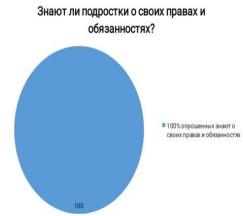 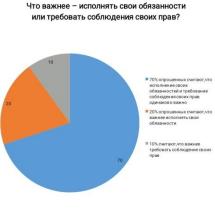 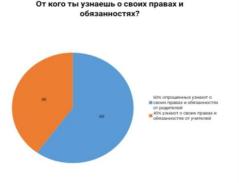 По завершению анализа анкет, заполненных подростками, выяснили,  что на данный момент все дети осведомлены о своих правах и обязанностях и их уровень в области прав человекадостаточно высок.По завершению анализа анкет, заполненных подростками, выяснили,  что на данный момент все дети осведомлены о своих правах и обязанностях и их уровень в области прав человекадостаточно высок.По завершению анализа анкет, заполненных подростками, выяснили,  что на данный момент все дети осведомлены о своих правах и обязанностях и их уровень в области прав человекадостаточно высок.3.   ЗаключениеИтак,  в ходе проведения исследований были  изучены ситуации, при которых праваподростков, часто нарушаются, тем самым, поставленная  цель была достигнута . Также были выполнены поставленные  задачи:•   познакомиться с понятием "Правовой статус подростка";•   изучить документы, отражающие права подростка;•   изучены ситуации, когда нарушаются права подростков;•   проведено анкетирование по проблеме" Формирование правового сознания и поведения школьников .•   Подтверждена гипотеза: действительно, проблема защиты прав подростков и в целом,человека, занимает ведущую роль в международных отношениях, ведь наше подрастающее поколение должно защищать свою страну, понимать ее значимость и мощь. Сейчас этоактуально, как никогда. Для этого, мы должны воспитать умного, образованного, здорового человека, который являясь гражданином Росси будет олицетворять ее силу и потенциал.Почему же необходимо защищать детей и их права? Потому, что дети являются самойуязвимой социальной группой в обществе. Они не могут самостоятельно отстаивать своиправа и защищать их перед кем-либо в силу своего возраста и социального статуса,поэтому взрослые должны о них заботиться. Любое государство начинается,  в первуюочередь, с его населения, поэтому очень важно правильно воспитать наше подрастающеепоколение. Тема данного проекта была  и будет актуальна всегда, ведь население стран вцелом и Росси в частности в возрастном аспекте постоянно изменяется. Дети вырастают , и  на смену им приходит другое поколение , и чем уровень правосознания детей и  подростков в области прав человека будет выше, тем меньше будут нарушаться их права.Список литературы1. "По ту сторону прав человека. В защиту свобод". Автор:Ален де Бенуа2. "Власть и свобода на весах конституционного правосудия: Защита прав человека Конституционным Судом Российской Федерации" Автор:Николай Бондарь3. https://www.un.org/ru/sections/issues-depth/human-rights/index.html#:~:text=Права%20человека%20включают%20право%20на,%2C%20без%20какой - либо%20дискриминации .4. http://cspsid.rkomi.ru/dictionaries/novosti-30/337375.https://admrevda.ru/prokuratura-raz-yasnyaet/1493-prava-rebnka-naibolee-chasto--narushaemyie- roditelyami.html6. Пункт 3: "Кто такой подросток":https://ru.m.wikipedia.org/wiki/%D0%9F%D0%BE%D0%B4%D1%80%D0%BE%D1%81%D1%82%D 0%BA%D0%BE%D0%B2%D1%8B%D0%B9_%D0%B2%D0%BE%D0%B7%D1%80%D0%B0%D1   %81%D1%82ПриложениеАнкета "Твои права и обязанности"1)Перечисли права, которыми ты обладаешь:__________________________________________________________________________________________________________________________________________________2)Перечисли свои обязанности:3)Как ты считаешь, чт_____ важнее – исполнять свои обязанности или требовать соблюдения своих прав?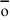 а) исполнять свои обязанностиб) требовать соблюдения своих правв) и то и другое одинаково важног) другое                                                                                                   4)От кого ты узнаешь о своих правах и обязанностях?а) от родителейб) от учителейв) от друзейг) другое                                                                                                     Пункт 3: "Кто такой подросток":https://ru.m.wikipedia.org/wiki/%D0%9F%D0%BE%D0%B4%D1%80%D0%BE%D1%81%D1%82%D 0%BA%D0%BE%D0%B2%D1%8B%D0%B9_%D0%B2%D0%BE%D0%B7%D1%80%D0%B0%D1   %81%D1%82